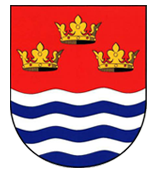 OBEC STANOVICEVEŘEJNÁ VYHLÁŠKAOZNÁMENÍ O VYDÁNÍ Změny č. 1 Územního plánu stanoviceZastupitelstvo obce Stanovice, jako věcně příslušný správní orgán ve smyslu ustanovení § 6 odst. 5 zákona č.183/2006 Sb., o územním plánování a stavebním řádu (stavební zákon) v platném znění a v souladu s § 173 zákona č.500/2004 Sb., správní řád v platném znění,oznamuje,že na svém  jednání dne 21.12.2018 v souladu s ustanovením § 54 odst. 2 stavebního zákona a ustanovením § 171 a § 172 odst. 2 správního řáduvydalo Změnu č. 1 Územního plánu Stanovice Opatření obecné povahy se týká všech vlastníků pozemků a staveb v katastrálních územích  Stanovice, Hlinky a Dražov dotčených změnami územního plánu.Opatření obecné povahy je zveřejněno způsobem umožňující dálkový přístup (www.mmkv.cz → magistrát → územní plánování → pořizování územního plánu a změn územních plánů) a dále je v tištěné podobě k nahlédnutí u pořizovatele, tj. Magistrátu města Karlovy Vary, odboru úřad územního plánování a stavební úřad, U Spořitelny 2, Karlovy Vary, kancelář č. 427 a na obecním úřadě Obce Stanovice.Poučení:§ 173 odst. 1 a 2 správního řádu - 15. dnem po dni vyvěšení veřejné vyhlášky nabývá opatření obecné povahy účinnosti.Proti opatření obecné povahy nelze podat opravný prostředek.Telefon                                           E-mail                                  Bankovní spojení                               IČ353972221                         ou@obecstanovice.cz                       KB,Karlovy Vary                      00254975                                                                                                     Č.ú.4227341/0100